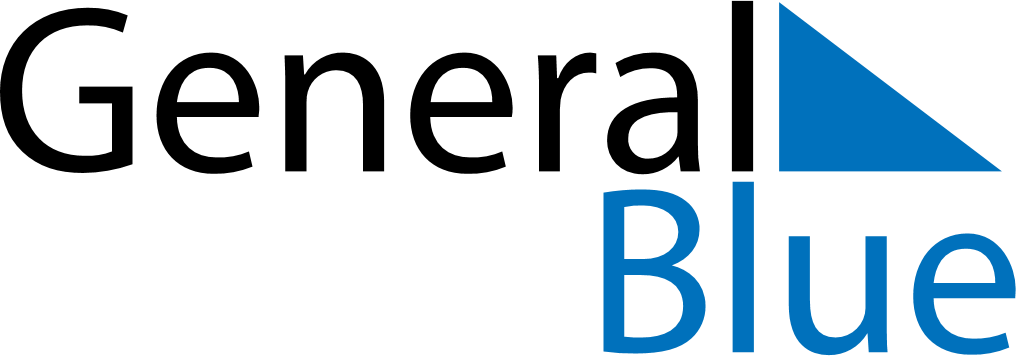 May 2024May 2024May 2024May 2024May 2024May 2024Svaengsta, Blekinge, SwedenSvaengsta, Blekinge, SwedenSvaengsta, Blekinge, SwedenSvaengsta, Blekinge, SwedenSvaengsta, Blekinge, SwedenSvaengsta, Blekinge, SwedenSunday Monday Tuesday Wednesday Thursday Friday Saturday 1 2 3 4 Sunrise: 5:15 AM Sunset: 8:40 PM Daylight: 15 hours and 25 minutes. Sunrise: 5:13 AM Sunset: 8:42 PM Daylight: 15 hours and 29 minutes. Sunrise: 5:10 AM Sunset: 8:44 PM Daylight: 15 hours and 33 minutes. Sunrise: 5:08 AM Sunset: 8:46 PM Daylight: 15 hours and 38 minutes. 5 6 7 8 9 10 11 Sunrise: 5:06 AM Sunset: 8:48 PM Daylight: 15 hours and 42 minutes. Sunrise: 5:04 AM Sunset: 8:50 PM Daylight: 15 hours and 46 minutes. Sunrise: 5:02 AM Sunset: 8:52 PM Daylight: 15 hours and 50 minutes. Sunrise: 5:00 AM Sunset: 8:54 PM Daylight: 15 hours and 54 minutes. Sunrise: 4:57 AM Sunset: 8:56 PM Daylight: 15 hours and 58 minutes. Sunrise: 4:55 AM Sunset: 8:58 PM Daylight: 16 hours and 2 minutes. Sunrise: 4:53 AM Sunset: 9:00 PM Daylight: 16 hours and 6 minutes. 12 13 14 15 16 17 18 Sunrise: 4:51 AM Sunset: 9:02 PM Daylight: 16 hours and 10 minutes. Sunrise: 4:49 AM Sunset: 9:04 PM Daylight: 16 hours and 14 minutes. Sunrise: 4:48 AM Sunset: 9:06 PM Daylight: 16 hours and 18 minutes. Sunrise: 4:46 AM Sunset: 9:08 PM Daylight: 16 hours and 22 minutes. Sunrise: 4:44 AM Sunset: 9:10 PM Daylight: 16 hours and 25 minutes. Sunrise: 4:42 AM Sunset: 9:12 PM Daylight: 16 hours and 29 minutes. Sunrise: 4:40 AM Sunset: 9:14 PM Daylight: 16 hours and 33 minutes. 19 20 21 22 23 24 25 Sunrise: 4:39 AM Sunset: 9:15 PM Daylight: 16 hours and 36 minutes. Sunrise: 4:37 AM Sunset: 9:17 PM Daylight: 16 hours and 40 minutes. Sunrise: 4:35 AM Sunset: 9:19 PM Daylight: 16 hours and 43 minutes. Sunrise: 4:34 AM Sunset: 9:21 PM Daylight: 16 hours and 47 minutes. Sunrise: 4:32 AM Sunset: 9:22 PM Daylight: 16 hours and 50 minutes. Sunrise: 4:31 AM Sunset: 9:24 PM Daylight: 16 hours and 53 minutes. Sunrise: 4:29 AM Sunset: 9:26 PM Daylight: 16 hours and 56 minutes. 26 27 28 29 30 31 Sunrise: 4:28 AM Sunset: 9:27 PM Daylight: 16 hours and 59 minutes. Sunrise: 4:26 AM Sunset: 9:29 PM Daylight: 17 hours and 2 minutes. Sunrise: 4:25 AM Sunset: 9:30 PM Daylight: 17 hours and 5 minutes. Sunrise: 4:24 AM Sunset: 9:32 PM Daylight: 17 hours and 8 minutes. Sunrise: 4:23 AM Sunset: 9:33 PM Daylight: 17 hours and 10 minutes. Sunrise: 4:21 AM Sunset: 9:35 PM Daylight: 17 hours and 13 minutes. 